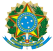 Ministério da Educação  Secretaria de Educação Profissional e Tecnológica  Instituto Federal de Educação, Ciência e Tecnologia de Pernambuco  Campus Olinda EDITAL COLI/IFPE nº 01, de 23 de fevereiro de 2024  
PROCESSO SELETIVO COMPLEMENTAR PARA PREENCHIMENTO DE VAGAS REMANESCENTES DO VESTIBULAR IFPE 2024.1  
ANEXO C – FORMULÁRIO DE INSCRIÇÃO 
PROCESSO SELETIVO COMPLEMENTAR PARA PREENCHIMENTO DE VAGAS REMANESCENTES 2024.1 CAMPUS OLINDADADOS DO/A CANDIDATO/ADADOS DO/A CANDIDATO/ADADOS DO/A CANDIDATO/ADADOS DO/A CANDIDATO/ADADOS DO/A CANDIDATO/ADADOS DO/A CANDIDATO/ADADOS DO/A CANDIDATO/ADADOS DO/A CANDIDATO/ADADOS DO/A CANDIDATO/ANome Completo:Nome Completo:Nome Completo:Nome Completo:Nome Completo:Nome Completo:Nome Completo:Nome Completo:Nome Completo:Sexo: Data de Nascimento: Data de Nascimento: Data de Nascimento: Data de Nascimento: Estado Civil:Estado Civil:Estado Civil:Estado Civil:RG/Órgão Expedidor: RG/Órgão Expedidor: CPF: CPF: CPF: CPF: Título de Eleitor:Título de Eleitor:Título de Eleitor:Telefone: Telefone: Telefone: E-mail:E-mail:E-mail:E-mail:E-mail:E-mail:Endereço:Endereço:Endereço:Endereço:Endereço:Endereço:Endereço:Endereço:Endereço:Bairro: Bairro: Bairro: Cidade: Cidade: Cidade: Cidade: Cidade: Estado:Nome do Pai:Nome do Pai:Nome do Pai:Nome do Pai:Nome do Pai:Nome do Pai:Nome do Pai:Nome do Pai:Nome do Pai:Nome da Mãe:Nome da Mãe:Nome da Mãe:Nome da Mãe:Nome da Mãe:Nome da Mãe:Nome da Mãe:Nome da Mãe:Nome da Mãe:DADOS DO CURSO/VAGA DADOS DO CURSO/VAGA DADOS DO CURSO/VAGA DADOS DO CURSO/VAGA DADOS DO CURSO/VAGA DADOS DO CURSO/VAGA DADOS DO CURSO/VAGA DADOS DO CURSO/VAGA DADOS DO CURSO/VAGA Curso: Curso: Curso: Curso: Turno: Turno: Turno: Modalidade:Modalidade:Opção de vaga: ( ) AC: Ampla concorrência. ( ) AF: Candidatos da rede pública oriundos do campo que optarem por cursos de vocação agrícola (Ação afirmativa do IFPE). ( ) LB_PPI: Candidatos autodeclarados pretos, pardos ou indígenas, com renda familiar bruta per capita igual ou inferior a 1 salário mínimo e que tenham cursado integralmente o ensino médio em escolas públicas. ( ) LB_Q: Candidatos autodeclarados quilombolas, com renda familiar bruta per capita igual ou inferior a 1 salário mínimo e que tenham cursado integralmente o ensino médio em escolas públicas. ( ) LB_PCD: Candidatos com deficiência, que tenham renda familiar bruta per capita igual ou inferior a 1 salário mínimo e que tenham cursado integralmente o ensino médio em escolas públicas. ( ) LB_EP: Candidatos com renda familiar bruta per capita igual ou inferior a 1 salário mínimo que tenham cursado integralmente o ensino médio em escolas públicas. ( ) LI_PPI: Candidatos autodeclarados pretos, pardos ou indígenas, independentemente da renda, que tenham cursado integralmente o ensino médio em escolas públicas. ( ) LI_Q: Candidatos autodeclarados quilombolas, independentemente da renda, tenham cursado integralmente o ensino médio em escolas públicas. ( ) LI_PCD: Candidatos com deficiência, independentemente da renda, que tenham cursado integralmente o ensino médio em escolas públicas. ( ) LI_EP: Candidatos que, independentemente da renda, tenham cursado integralmente o ensino médio em escolas públicas.Opção de vaga: ( ) AC: Ampla concorrência. ( ) AF: Candidatos da rede pública oriundos do campo que optarem por cursos de vocação agrícola (Ação afirmativa do IFPE). ( ) LB_PPI: Candidatos autodeclarados pretos, pardos ou indígenas, com renda familiar bruta per capita igual ou inferior a 1 salário mínimo e que tenham cursado integralmente o ensino médio em escolas públicas. ( ) LB_Q: Candidatos autodeclarados quilombolas, com renda familiar bruta per capita igual ou inferior a 1 salário mínimo e que tenham cursado integralmente o ensino médio em escolas públicas. ( ) LB_PCD: Candidatos com deficiência, que tenham renda familiar bruta per capita igual ou inferior a 1 salário mínimo e que tenham cursado integralmente o ensino médio em escolas públicas. ( ) LB_EP: Candidatos com renda familiar bruta per capita igual ou inferior a 1 salário mínimo que tenham cursado integralmente o ensino médio em escolas públicas. ( ) LI_PPI: Candidatos autodeclarados pretos, pardos ou indígenas, independentemente da renda, que tenham cursado integralmente o ensino médio em escolas públicas. ( ) LI_Q: Candidatos autodeclarados quilombolas, independentemente da renda, tenham cursado integralmente o ensino médio em escolas públicas. ( ) LI_PCD: Candidatos com deficiência, independentemente da renda, que tenham cursado integralmente o ensino médio em escolas públicas. ( ) LI_EP: Candidatos que, independentemente da renda, tenham cursado integralmente o ensino médio em escolas públicas.Opção de vaga: ( ) AC: Ampla concorrência. ( ) AF: Candidatos da rede pública oriundos do campo que optarem por cursos de vocação agrícola (Ação afirmativa do IFPE). ( ) LB_PPI: Candidatos autodeclarados pretos, pardos ou indígenas, com renda familiar bruta per capita igual ou inferior a 1 salário mínimo e que tenham cursado integralmente o ensino médio em escolas públicas. ( ) LB_Q: Candidatos autodeclarados quilombolas, com renda familiar bruta per capita igual ou inferior a 1 salário mínimo e que tenham cursado integralmente o ensino médio em escolas públicas. ( ) LB_PCD: Candidatos com deficiência, que tenham renda familiar bruta per capita igual ou inferior a 1 salário mínimo e que tenham cursado integralmente o ensino médio em escolas públicas. ( ) LB_EP: Candidatos com renda familiar bruta per capita igual ou inferior a 1 salário mínimo que tenham cursado integralmente o ensino médio em escolas públicas. ( ) LI_PPI: Candidatos autodeclarados pretos, pardos ou indígenas, independentemente da renda, que tenham cursado integralmente o ensino médio em escolas públicas. ( ) LI_Q: Candidatos autodeclarados quilombolas, independentemente da renda, tenham cursado integralmente o ensino médio em escolas públicas. ( ) LI_PCD: Candidatos com deficiência, independentemente da renda, que tenham cursado integralmente o ensino médio em escolas públicas. ( ) LI_EP: Candidatos que, independentemente da renda, tenham cursado integralmente o ensino médio em escolas públicas.Opção de vaga: ( ) AC: Ampla concorrência. ( ) AF: Candidatos da rede pública oriundos do campo que optarem por cursos de vocação agrícola (Ação afirmativa do IFPE). ( ) LB_PPI: Candidatos autodeclarados pretos, pardos ou indígenas, com renda familiar bruta per capita igual ou inferior a 1 salário mínimo e que tenham cursado integralmente o ensino médio em escolas públicas. ( ) LB_Q: Candidatos autodeclarados quilombolas, com renda familiar bruta per capita igual ou inferior a 1 salário mínimo e que tenham cursado integralmente o ensino médio em escolas públicas. ( ) LB_PCD: Candidatos com deficiência, que tenham renda familiar bruta per capita igual ou inferior a 1 salário mínimo e que tenham cursado integralmente o ensino médio em escolas públicas. ( ) LB_EP: Candidatos com renda familiar bruta per capita igual ou inferior a 1 salário mínimo que tenham cursado integralmente o ensino médio em escolas públicas. ( ) LI_PPI: Candidatos autodeclarados pretos, pardos ou indígenas, independentemente da renda, que tenham cursado integralmente o ensino médio em escolas públicas. ( ) LI_Q: Candidatos autodeclarados quilombolas, independentemente da renda, tenham cursado integralmente o ensino médio em escolas públicas. ( ) LI_PCD: Candidatos com deficiência, independentemente da renda, que tenham cursado integralmente o ensino médio em escolas públicas. ( ) LI_EP: Candidatos que, independentemente da renda, tenham cursado integralmente o ensino médio em escolas públicas.Opção de vaga: ( ) AC: Ampla concorrência. ( ) AF: Candidatos da rede pública oriundos do campo que optarem por cursos de vocação agrícola (Ação afirmativa do IFPE). ( ) LB_PPI: Candidatos autodeclarados pretos, pardos ou indígenas, com renda familiar bruta per capita igual ou inferior a 1 salário mínimo e que tenham cursado integralmente o ensino médio em escolas públicas. ( ) LB_Q: Candidatos autodeclarados quilombolas, com renda familiar bruta per capita igual ou inferior a 1 salário mínimo e que tenham cursado integralmente o ensino médio em escolas públicas. ( ) LB_PCD: Candidatos com deficiência, que tenham renda familiar bruta per capita igual ou inferior a 1 salário mínimo e que tenham cursado integralmente o ensino médio em escolas públicas. ( ) LB_EP: Candidatos com renda familiar bruta per capita igual ou inferior a 1 salário mínimo que tenham cursado integralmente o ensino médio em escolas públicas. ( ) LI_PPI: Candidatos autodeclarados pretos, pardos ou indígenas, independentemente da renda, que tenham cursado integralmente o ensino médio em escolas públicas. ( ) LI_Q: Candidatos autodeclarados quilombolas, independentemente da renda, tenham cursado integralmente o ensino médio em escolas públicas. ( ) LI_PCD: Candidatos com deficiência, independentemente da renda, que tenham cursado integralmente o ensino médio em escolas públicas. ( ) LI_EP: Candidatos que, independentemente da renda, tenham cursado integralmente o ensino médio em escolas públicas.Opção de vaga: ( ) AC: Ampla concorrência. ( ) AF: Candidatos da rede pública oriundos do campo que optarem por cursos de vocação agrícola (Ação afirmativa do IFPE). ( ) LB_PPI: Candidatos autodeclarados pretos, pardos ou indígenas, com renda familiar bruta per capita igual ou inferior a 1 salário mínimo e que tenham cursado integralmente o ensino médio em escolas públicas. ( ) LB_Q: Candidatos autodeclarados quilombolas, com renda familiar bruta per capita igual ou inferior a 1 salário mínimo e que tenham cursado integralmente o ensino médio em escolas públicas. ( ) LB_PCD: Candidatos com deficiência, que tenham renda familiar bruta per capita igual ou inferior a 1 salário mínimo e que tenham cursado integralmente o ensino médio em escolas públicas. ( ) LB_EP: Candidatos com renda familiar bruta per capita igual ou inferior a 1 salário mínimo que tenham cursado integralmente o ensino médio em escolas públicas. ( ) LI_PPI: Candidatos autodeclarados pretos, pardos ou indígenas, independentemente da renda, que tenham cursado integralmente o ensino médio em escolas públicas. ( ) LI_Q: Candidatos autodeclarados quilombolas, independentemente da renda, tenham cursado integralmente o ensino médio em escolas públicas. ( ) LI_PCD: Candidatos com deficiência, independentemente da renda, que tenham cursado integralmente o ensino médio em escolas públicas. ( ) LI_EP: Candidatos que, independentemente da renda, tenham cursado integralmente o ensino médio em escolas públicas.Opção de vaga: ( ) AC: Ampla concorrência. ( ) AF: Candidatos da rede pública oriundos do campo que optarem por cursos de vocação agrícola (Ação afirmativa do IFPE). ( ) LB_PPI: Candidatos autodeclarados pretos, pardos ou indígenas, com renda familiar bruta per capita igual ou inferior a 1 salário mínimo e que tenham cursado integralmente o ensino médio em escolas públicas. ( ) LB_Q: Candidatos autodeclarados quilombolas, com renda familiar bruta per capita igual ou inferior a 1 salário mínimo e que tenham cursado integralmente o ensino médio em escolas públicas. ( ) LB_PCD: Candidatos com deficiência, que tenham renda familiar bruta per capita igual ou inferior a 1 salário mínimo e que tenham cursado integralmente o ensino médio em escolas públicas. ( ) LB_EP: Candidatos com renda familiar bruta per capita igual ou inferior a 1 salário mínimo que tenham cursado integralmente o ensino médio em escolas públicas. ( ) LI_PPI: Candidatos autodeclarados pretos, pardos ou indígenas, independentemente da renda, que tenham cursado integralmente o ensino médio em escolas públicas. ( ) LI_Q: Candidatos autodeclarados quilombolas, independentemente da renda, tenham cursado integralmente o ensino médio em escolas públicas. ( ) LI_PCD: Candidatos com deficiência, independentemente da renda, que tenham cursado integralmente o ensino médio em escolas públicas. ( ) LI_EP: Candidatos que, independentemente da renda, tenham cursado integralmente o ensino médio em escolas públicas.Opção de vaga: ( ) AC: Ampla concorrência. ( ) AF: Candidatos da rede pública oriundos do campo que optarem por cursos de vocação agrícola (Ação afirmativa do IFPE). ( ) LB_PPI: Candidatos autodeclarados pretos, pardos ou indígenas, com renda familiar bruta per capita igual ou inferior a 1 salário mínimo e que tenham cursado integralmente o ensino médio em escolas públicas. ( ) LB_Q: Candidatos autodeclarados quilombolas, com renda familiar bruta per capita igual ou inferior a 1 salário mínimo e que tenham cursado integralmente o ensino médio em escolas públicas. ( ) LB_PCD: Candidatos com deficiência, que tenham renda familiar bruta per capita igual ou inferior a 1 salário mínimo e que tenham cursado integralmente o ensino médio em escolas públicas. ( ) LB_EP: Candidatos com renda familiar bruta per capita igual ou inferior a 1 salário mínimo que tenham cursado integralmente o ensino médio em escolas públicas. ( ) LI_PPI: Candidatos autodeclarados pretos, pardos ou indígenas, independentemente da renda, que tenham cursado integralmente o ensino médio em escolas públicas. ( ) LI_Q: Candidatos autodeclarados quilombolas, independentemente da renda, tenham cursado integralmente o ensino médio em escolas públicas. ( ) LI_PCD: Candidatos com deficiência, independentemente da renda, que tenham cursado integralmente o ensino médio em escolas públicas. ( ) LI_EP: Candidatos que, independentemente da renda, tenham cursado integralmente o ensino médio em escolas públicas.Opção de vaga: ( ) AC: Ampla concorrência. ( ) AF: Candidatos da rede pública oriundos do campo que optarem por cursos de vocação agrícola (Ação afirmativa do IFPE). ( ) LB_PPI: Candidatos autodeclarados pretos, pardos ou indígenas, com renda familiar bruta per capita igual ou inferior a 1 salário mínimo e que tenham cursado integralmente o ensino médio em escolas públicas. ( ) LB_Q: Candidatos autodeclarados quilombolas, com renda familiar bruta per capita igual ou inferior a 1 salário mínimo e que tenham cursado integralmente o ensino médio em escolas públicas. ( ) LB_PCD: Candidatos com deficiência, que tenham renda familiar bruta per capita igual ou inferior a 1 salário mínimo e que tenham cursado integralmente o ensino médio em escolas públicas. ( ) LB_EP: Candidatos com renda familiar bruta per capita igual ou inferior a 1 salário mínimo que tenham cursado integralmente o ensino médio em escolas públicas. ( ) LI_PPI: Candidatos autodeclarados pretos, pardos ou indígenas, independentemente da renda, que tenham cursado integralmente o ensino médio em escolas públicas. ( ) LI_Q: Candidatos autodeclarados quilombolas, independentemente da renda, tenham cursado integralmente o ensino médio em escolas públicas. ( ) LI_PCD: Candidatos com deficiência, independentemente da renda, que tenham cursado integralmente o ensino médio em escolas públicas. ( ) LI_EP: Candidatos que, independentemente da renda, tenham cursado integralmente o ensino médio em escolas públicas.______________________, ______ de ______________________ de XXXX. ______________________________________ Candidato/a ou Responsável Legal______________________, ______ de ______________________ de XXXX. ______________________________________ Candidato/a ou Responsável Legal______________________, ______ de ______________________ de XXXX. ______________________________________ Candidato/a ou Responsável Legal______________________, ______ de ______________________ de XXXX. ______________________________________ Candidato/a ou Responsável Legal______________________, ______ de ______________________ de XXXX. ______________________________________ Candidato/a ou Responsável Legal______________________, ______ de ______________________ de XXXX. ______________________________________ Candidato/a ou Responsável Legal______________________, ______ de ______________________ de XXXX. ______________________________________ Candidato/a ou Responsável Legal______________________, ______ de ______________________ de XXXX. ______________________________________ Candidato/a ou Responsável Legal______________________, ______ de ______________________ de XXXX. ______________________________________ Candidato/a ou Responsável Legal